Publicado en Madrid el 27/08/2015 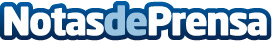 Nuevas tecnologías para ahorrar en la vuelta al coleEl comienzo del nuevo curso supone un gran esfuerzo económico por parte de las familias. Aprovechar las nuevas tecnologías puede ayudar a afrontar la vuelta al cole con más facilidad. Un gran ejemplo de ello son los portales educativos como Mundoprimaria.com, que ofrecen recursos gratuitos con los que padres, madres y profesores pueden apoyar el aprendizaje de los niños sin tener que preocuparse por el bolsilloDatos de contacto:Miguel Ángel RamosNota de prensa publicada en: https://www.notasdeprensa.es/nuevas-tecnologias-para-ahorrar-en-la-vuelta Categorias: Educación E-Commerce Ocio para niños Cursos Innovación Tecnológica http://www.notasdeprensa.es